от «_04 » ___02___ 2021 г.	                                                                        № _121_Об обеспечении беспрепятственного проезда пожарной техники к месту пожара и установкипожарной и специальной техники на территории МО «Город Мирный» Мирнинского районаРеспублики Cаха (Якутия)В соответствии с Федеральными законами от 21.12.1994 № 69-ФЗ «О пожарной безопасности»,  от 06.10.2003 № 131-ФЗ «Об общих принципах организации местного самоуправления в Российской Федерации»,  от 22.07.2008 № 123-ФЗ «Технический регламент о требованиях пожарной безопасности», в целях снижения гибели людей и материального ущерба при пожарах на территории МО «Город Мирный» Мирнинского района Республики Саха (Якутия), городская Администрация постановляет:1. Утвердить Правила по обеспечению беспрепятственного проезда пожарной техники к месту пожара и установки пожарной и специальной техники в границах МО «Город Мирный» Мирнинского района Республики Саха (Якутия) (далее – Правила) в соответствии с приложением к настоящему Постановлению.2. Рекомендовать руководителям управляющих организаций, жилищно-строительных кооперативов, товариществам собственников жилья:1) обеспечить надлежащее исполнение Правил;2) организовать работу по выявлению фактов несанкционированного перекрытия проездов и подъездов пожарной техники к жилым домам на территории МО «Город Мирный» и безотлагательно уведомлять органы, уполномоченные на применение санкций к нарушителям в соответствии с действующим законодательством;3) оказывать совместно с МКУ «УЖКХ» МО «Город Мирный» (Болдуев Е.В.) содействие ОНД и ПР по Мирнинскому району УНД и ПР ГУ МЧС России по РС (Я) (Волков А.С.), ОМВД России по Мирнинскому району (Доготарь С.П.) по мероприятиям, указанным в пункте 1 настоящего Постановления.3. Рекомендовать руководителям предприятий, учреждений и организаций, независимо от их организационно-правовых форм и форм собственности, обеспечивать беспрепятственный проезд пожарной техники к месту пожара в пределах закрепленных и обслуживаемых территорий.4. Рекомендовать ОНД и ПР по Мирнинскому району УНД и ПР ГУ МЧС России по РС (Я) (Волков А.С.), совместно с ОМВД России по Мирнинскому району (Доготарь С.П.):1) проводить на постоянной основе мероприятия по установлению владельцев транспортных средств, припаркованных в местах проездов и подъездов пожарной техники, установки пожарной и специальной техники и привлечению указанных лиц к административной ответственности;2) при обращении физических и юридических лиц по вопросам несанкционированного перекрытия проездов и подъездов пожарной техники к зданиям, сооружениям принимать безотлагательные меры по их освобождению.5. Рекомендовать 3 ПСО ФПС ГПС ГУ МЧС России по РС (Я) (Веселов С.Н.) при перекрытии проездов или подъездов пожарной техники, а также мест установки пожарной и специальной техники, при следовании по вызову к месту пожара, информировать ОНД и ПР по Мирнинскому району УНД и ПР ГУ МЧС России по РС (Я) и ОМВД России по Мирнинскому району для принятия безотлагательных мер к нарушителям.6. Отделу по ГО и ЧС городской Администрации (Пальчиков В.М.) при  поступлении в адрес городской Администрации информации о несанкционированной установке заградительных сооружений оперативно уведомлять органы, уполномоченные на применение санкций к нарушителям в соответствии с действующим законодательством, о несанкционированной установке на территории МО «Город Мирный» заборов, шлагбаумов и прочих сооружений, препятствующих проезду и подъезду пожарной техники, в том числе на территории дачных, садоводческих и огороднических объединений граждан, для принятия безотлагательных мер по их демонтажу.7. Отделу по связям с общественностью и СМИ городской Администрации (Гуляева О.А.) совместно с ОНД и ПР по Мирнинскому району УНД и ПР ГУ МЧС России по РС (Я) (Волков С.А.) обеспечить просвещение населения через средства массовой информации о недопущении стоянки автотранспорта, препятствующего свободному проезду и подъезду пожарной техники к зданиям и сооружениям на территории МО «Город Мирный».8. Опубликовать настоящее Постановление в порядке, установленном Уставом МО «Город Мирный».9. Контроль исполнения настоящего Постановления возложить на Комиссию по предупреждению и ликвидации чрезвычайных ситуаций и обеспечению пожарной безопасности муниципального образования «Город Мирный» Мирнинского района Республики Саха (Якутия)» (Медведь С.Ю.).Глава города 						                                К.Н. Антонов Приложение
к Постановлению городской Администрации
от «_04_» __02__ 2021 г. № _121__Правила по обеспечению беспрепятственного проезда пожарной техники к месту пожара и установки пожарной и специальной техники в границах МО «Город Мирный» Мирнинского района Республики Саха (Якутия)
           1. Правила по обеспечению беспрепятственного проезда пожарной техники к месту пожара и установки пожарной и специальной техники в границах МО «Город Мирный» Мирнинского района Республики Саха (Якутия) (далее - Правила) определяют общие требования по обеспечению беспрепятственного проезда пожарной техники к месту пожара и установки пожарной и специальной техники.2. Снижение гибели людей и материального ущерба при пожарах и других чрезвычайных ситуациях позволят выполнить следующие нормы и правила:1) обеспечение беспрепятственного проезда к зданиям, сооружениям и строениям;2) ширина проездов для пожарной техники в зависимости от высоты зданий или сооружений должна составлять не менее:- 3,5 метров - при высоте зданий или сооружения до 13,0 метров включительно;- 4,2 метра - при высоте здания от 13,0 метров до 46,0 метров включительно;3) в общую ширину противопожарного проезда, совмещенного с основным подъездом к зданию, сооружению и строению, допускается включать тротуар, примыкающий к проезду;4) расстояние от внутреннего края подъезда до наружных стен или других ограждающих конструкций жилых и общественных зданий, сооружений должно составлять:- для зданий высотой до 28 метров включительно - 5 - 8 метров;- для зданий высотой более 28 метров - 8 - 10 метров.5) конструкция дорожной одежды проездов для пожарной техники должна быть рассчитана на нагрузку от пожарных автомобилей;6) к рекам и водоемам должна быть предусмотрена возможность подъезда для забора воды пожарной техникой в соответствии с требованиями нормативных документов по пожарной безопасности;7) планировочные решения малоэтажной жилой застройки домами (до 3 этажей включительно), а также садоводческих и огороднических некоммерческих товариществ должны обеспечивать подъезд пожарной техники к зданиям и сооружениям на расстояние не более 50 метров;8) обеспечение беспрепятственного проезда к жилым многоквартирным домам;9) подъезд пожарных автомобилей должен быть обеспечен со всех сторон к: односекционным зданиям многоквартирных жилых домов, общеобразовательных учреждений, детских дошкольных образовательных учреждений, лечебных учреждений со стационаром, научных и проектных организаций, органов управления учреждений;10) обеспечение беспрепятственного проезда к источникам противопожарного водоснабжения;11) к водоемам, являющимся источниками противопожарного водоснабжения и другим сооружениям, вода из которых может быть использована для тушения пожара, надлежит предусматривать подъезды с площадками для разворота пожарных автомобилей, их установки и забора воды. Размер таких площадок должен быть не менее 12 х 12 метров при наличии технической возможности;12) пожарные гидранты надлежит располагать вдоль автомобильных дорог на расстоянии не более 2,5 метра от края проезжей части, но не менее 5 метров от стен здания при наличии технической возможности;13) обеспечение беспрепятственного проезда в условиях выпадения осадков и выполнения земляных работ;14) в целях беспрепятственного проезда в случаях выпадения снега выполнять очистку дорог;15) при выполнении земляных работ организации обязаны предварительно согласовать с Администрацией МО «Город Мирный» выполнение данных работ и проинформировать пожарные части, привлекаемые к локализации и тушению пожаров;16) выполнение земляных работ должно предусматривать обеспечение беспрепятственного проезда пожарной техники к месту возможного пожара._____________________________________________________________________АДМИНИСТРАЦИЯМУНИЦИПАЛЬНОГО ОБРАЗОВАНИЯ«Город Мирный»МИРНИНСКОГО РАЙОНАПОСТАНОВЛЕНИЕ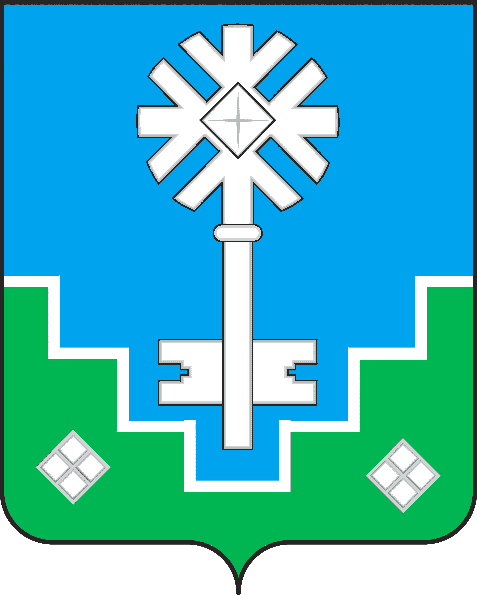 МИИРИНЭЙ ОРОЙУОНУН«Мииринэй куорат»МУНИЦИПАЛЬНАЙ ТЭРИЛЛИИ ДЬАhАЛТАТАУУРААХ